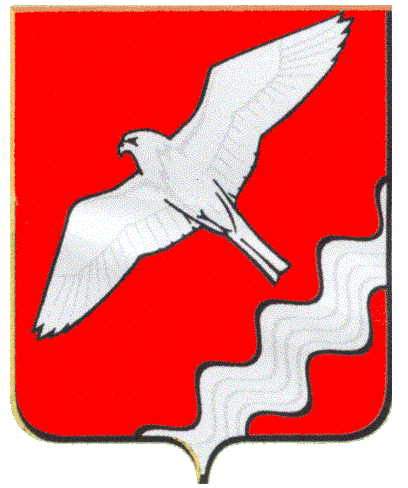 РЕВИЗИОННАЯ КОМИССИЯМУНИЦИПАЛЬНОГО ОБРАЗОВАНИЯКРАСНОУФИМСКИЙ ОКРУГРАСПОРЯЖЕНИЕот 21 декабря  2021 г.  № 78                  г. Красноуфимск                                       Об утверждении плана работы Ревизионной комиссии МОКрасноуфимский округ на 2022 годВ соответствии с Федеральным законом от 07.02.2011 №6-ФЗ «Об общих принципах организации и деятельности контрольно - счетных органов субъектов Российской Федерации и муниципальных образований», Положением о Ревизионной комиссии Муниципального образования Красноуфимский округ, утвержденным решением Думы МО Красноуфимский округ от 25.09.2014 №250   и руководствуясь статьями 20,32 Устава Муниципального образования Красноуфимский округ:1.Утвердить план работы на 2022 год (прилагается).2. Настоящее   распоряжение   вступает в силу с 01 января 2022 года.3. Опубликовать настоящее распоряжение на официальном сайте Ревизионной комиссии   МО Красноуфимский округ, в сети Интернет.4. Контроль за исполнением настоящего распоряжения оставляю за собой.Председатель Ревизионной комиссииМО Красноуфимский округ                                                           И.Г. Тебнева.                                                                                       Утвержденраспоряжением Ревизионнойкомиссии МО Красноуфимский округ от 21.12.2021 № 78План работыРевизионной комиссии Муниципального образования Красноуфимский округ на 2022 год.Раздел 1.  Контрольные мероприятияРаздел 2.  Экспертно - аналитические мероприятияРаздел 3.  Другие мероприятия№ п/п.Наименование мероприятия.срок исполненияОтветственные  исполнители1Внешняя проверка годовой бюджетной отчетности за 2021 год главных администраторов бюджетных средств Муниципального образовании  Красноуфимский округмартПредседатель и инспектора Ревизионной комиссии МО Красноуфимский округ2«Аудит эффективности использования средств местного бюджета, выделенных МКОУ «Саргаинская средняя общеобразовательная школа» в 2021 году» Июнь-июльПредседатель и инспектора Ревизионной комиссии МО Красноуфимский округ3 «Аудит в сфере закупок товаров, работ и услуг, осуществленных  в 2021 году  Криулинским  территориальным отделом Администрации МО Красноуфимский округ.Июль-августПредседатель и инспектора Ревизионной комиссии МО Красноуфимский округ4.«Проверка законности и эффективности   использования средств местного бюджета, выделенных МКОУ «Сызгинская основная общеобразовательная школа» в 2021 году, в рамках реализации муниципальной программы «Развитие системы образования в Муниципальном образовании Красноуфимский округ до 2024 года». Август -сентябрьПредседатель и инспектора  Ревизионной комиссии МО Красноуфимский округ5 «Проверка использования бюджетных средств, выделенных на выполнение муниципального задания МАОУ «Саранинская СОШ» за 8 месяцев 2022 года».Сентябрь- октябрьПредседатель и инспектора  Ревизионной комиссии МО Красноуфимский округ6.«Проверка законности и эффективности использования средств местного бюджета, выделенных на содержание МОУО МО Красноуфимский округ в 2021 году и 9 месяцев 2022 года, а также соблюдения порядка управления и распоряжения имуществом, переданного на праве оперативного управления».Ноябрь- декабрьПредседатель и инспектора  Ревизионной комиссии МО Красноуфимский округ№ п/п.Наименование мероприятия.срок     исполненияОтветственные  исполнители1.Экспертно-аналитическое мероприятие «Анализ бюджетного процесса в  Муниципальном образовании Красноуфимский округ».       Январь-февральПредседатель и инспектор  Ревизионной комиссии МО Красноуфимский округ  2Экспертно-аналитическое мероприятие «Оценка эффективности предоставления налоговых льгот за счет средств местного бюджета в 2019-2020 годах»       Январь-февральПредседатель и инспектор  Ревизионной комиссии МО Красноуфимский округ3Совместное экспертно-аналитическое мероприятие «Аудит реализации в 2021 году на территории Свердловской области региональных проектов, в том числе муниципальных компонентов, обеспечивающих достижение целей, показателей и результатов федеральных проектов, входящих в состав национальных проектов» (со счетной палатой Свердловской области).Февраль-майПредседатель и инспектора Ревизионной комиссии МО Красноуфимский округ4.Внешняя проверка отчёта об исполнении   бюджета МО Красноуфимский округ за 2021 год.март - апрельПредседатель и инспектора Ревизионной комиссии МО Красноуфимский округ1.Экспертиза   проекта  решения Думы МО Красноуфимский округ «Об исполнении бюджета  МО  Красноуфимский округ  за 2021 год».Не превышает один месяцс даты поступленияПредседатель и инспектора  Ревизионной комиссии МО Красноуфимский округ2.Экспертиза проектов решений Думы МО Красноуфимский округ «О внесении изменений в решение Думы Муниципального образования Красноуфимский округ «О бюджете Муниципального образования        Красноуфимский округ на 2022 год и плановый период  2023 -2024 годов».В течение  5  дней  с даты  поступленияПредседатель  Ревизионной комиссии МО Красноуфимский округ3.Оперативный контроль. Подготовка   информации  о ходе  исполнении  бюджета  МО Красноуфимский округ за   отчётный  период  2022 года (1 квартал, 1 полугодие, 9 месяцев).5 рабочих дней  с даты  поступленияПредседатель   и инспектора  Ревизионной комиссии МО Красноуфимский округ                                                                                                                                                                                                                                   4.Экспертиза проектов постановлений Администрации МО Красноуфимский округ   об утверждении муниципальных программ либо о внесении изменений в действующие муниципальные программы.   10 календарных дней  с даты поступленияПредседатель  и инспектора  Ревизионной комиссии МО Красноуфимский округ                                                                                                                                                                                                                                    5.Экспертиза проектов муниципальных правовых актов в части, касающихся расходных обязательств МО   Красноуфимский округ10 календарных дней  с даты поступленияПредседатель   и инспектора  Ревизионной комиссии МО Красноуфимский округ6Анализ бюджетного процесса в МО Красноуфимский   округ   В течение годаПредседатель   и инспектора  Ревизионной комиссии МО Красноуфимский округ7.Экспертиза проекта решения Думы  Муниципального образования Красноуфимский округ «О бюджете Муниципального образования Красноуфимский округ на 2023 год  и плановый период 2024 -2025 годов»В течение 7 рабочих дней  с даты поступленияПредседатель и инспектора  Ревизионной комиссии МО Красноуфимский округ8.Подготовка и размещение на официальном сайте Ревизионной комиссии МО Красноуфимский округ в информационно-телекоммуникационной сети «Интернет»   отчёта о деятельности Ревизионной  комиссии МО Красноуфимский округ за 2021 год1 квартал 2022 годаПредседатель Ревизионной комиссии МО Красноуфимский округ9.Подготовка  отчёта о работе Ревизионной  комиссии МО Красноуфимский округ за 2021 год и направление в Счётную палату  Свердловской области.По мере необходимостиПредседатель Ревизионной комиссии МО Красноуфимский округ10.Осуществление мероприятий по противодействию    коррупции.в течении годаПредседатель Ревизионной комиссии МО Красноуфимский округ11.Подготовка информации о ходе выполнения требований и предложений  Ревизионной комиссии МО Красноуфимский округ объектами контрольных мероприятий по направленным представлениям, предписаниям и информационным  письмам.в течении годаПредседатель Ревизионной комиссии МО Красноуфимский округ12.Разработка, актуализация и утверждение стандартов внешнего муниципального финансового контроля, классификатора нарушений, выявляемых в ходе внешнего муниципального финансового контроля и иных локальных нормативных актов по вопросам организации деятельности Ревизионной комиссии МО Красноуфимский округ в течении годаПредседатель Ревизионной комиссии МО Красноуфимский округ13.Подготовка информации о результатах  аудита в сфере закупок, размещения в единой  информационной  системе в сфере  закупок. декабрь2022 годаПредседатель Ревизионной комиссии МО Красноуфимский округ14.Подготовка и утверждение плана работы    Ревизионной  комиссии МО Красноуфимский   округ  на  2023 год.декабрь2022 годаПредседатель Ревизионной комиссии МО Красноуфимский округ15.Участие в работе:- заседаний Думы МО Красноуфимский округ;  - постоянных депутатских комиссий Думы МО  Красноуфимский   округ;- конференций и совещаний контрольно-счётных органов Свердловской  области.По плану работы Думы МО  Красноуфимский   округ.По письмам  Счётной палаты Свердловской областиПредседатель Ревизионной комиссии МО Красноуфимский округ16.Взаимодействие со Счётной палатой Свердловской области, контрольно-счетными органами муниципальных образований Свердловской области ПостоянноПредседатель Ревизионной комиссии МО Красноуфимский округ17.Направление запросов в финансовый отдел, Администрацию, другие учреждения и организации.В течение годаПредседатель Ревизионной комиссии МО Красноуфимский округ18.Проведение совещаний с депутатами Думы, служащими Администрации, руководителями муниципальных учреждений и т. д.По мере необходимостиПредседатель Ревизионной комиссии МО Красноуфимский округ19.Обмен информацией с правоохранительными органами и другими контрольными органами городского округаПо мере необходимостиПредседатель Ревизионной комиссии МО Красноуфимский округ